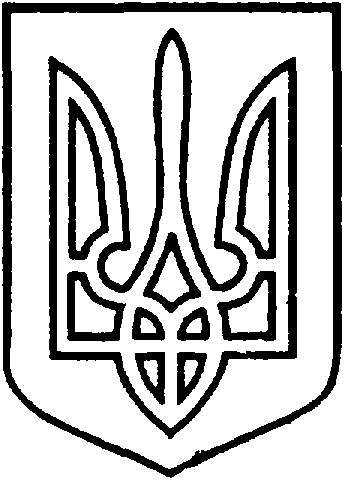 СЄВЄРОДОНЕЦЬКА МІСЬКА ВІЙСЬКОВО-ЦИВІЛЬНА АДМІНІСТРАЦІЯ  СЄВЄРОДОНЕЦЬКОГО РАЙОНУ  ЛУГАНСЬКОЇ  ОБЛАСТІРОЗПОРЯДЖЕННЯкерівника Сєвєродонецької міської  військово-цивільної адміністрації12 жовтня 2021р.										№ 2032Відповідно до Закону України «Про військово – цивільні адміністрації», «Про місцеве самоврядування в Україні», Постанови Кабінету Міністрів від 26.6.2019 № 582  «Про затвердження Порядку формування фондів житла для тимчасового проживання внутрішньо переміщених осіб і Порядку надання в тимчасове користування житлових приміщень з фондів житла для тимчасового проживання внутрішньо переміщених осіб» з метою ефективної реалізації заходу, який може реалізуватися за рахунок коштів субвенції з державного бюджету місцевим бюджетам на здійснення  заходів щодо підтримки територій, що зазнали негативного впливу внаслідок збройного конфлікту на сході України та на підставі листа Міністерства з питань реінтеграції тимчасово окупованих територій України від 11.08.2021р. № 22/9.3-4424-21 щодо результатів засідання Комісії з розгляду переліків об’єктів та заходів, що можуть реалізуватися за рахунок коштів субвенції, відповідно якого Сєвєродонецькій міській ВЦА схвалено пропозицію на фінансування ,зобовʼязую:1. Створити робочу групу з впровадження інвестиційного проєкту, який буде реалізовано з метою придбання житла у комунальну власність для надання в тимчасове користування внутрішньо переміщеним особам міста Сєвєродонецьк. (додаток 1).2.  Розпорядження  підлягає оприлюдненню.3. Контроль за виконанням даного розпорядження  залишаю за собою.Керівник Сєвєродонецької міськоївійськово-цивільної адміністрації  		                   Олександр СТРЮК .І. ВернерДодаток до розпорядження керівника Сєвєродонецької міської військово-цивільної адміністрації  від «12» жлвтня 2021 року № 2032Склад робочої групи з впровадження інвестиційного проєкту«Придбання житла у комунальну власність для надання в тимчасове користування внутрішньо переміщеним особам міста Сєвєродонецьк»РОБОЧИЙ Ігор 	перший заступник керівника Сєвєродонецької міської військово-цивільної адміністраціїПИВОВАРОВА Анастасія	начальник управління економічного розвитку Сєвєродонецької міської військово-цивільної адміністраціїРЖЕВСЬКА Яна	заступник начальника управління економічного розвитку - начальник відділу інвестиційної політикиКРИЖНЯ Ріта	головний спеціаліст відділу інвестиційної політики управління економічного розвитку Сєвєродонецької міської військово-цивільної адміністраціїБАГРІНЦЕВА Марина	начальник фінансового управління Сєвєродонецької міської військово-цивільної адміністраціїКОВАЛЕВСЬКИЙ Антон	начальник управління житлово-комунального господарства Сєвєродонецької міської військово-цивільної адміністраціїМОРОЗ Олена 	головний бухгалтер управління житлово-комунального господарства Сєвєродонецької міської військово-цивільної адміністраціїВЕРТОЛА Дмитро	головний  спеціаліст відділу з бухзвітності та фінансів Управління житлово-комунального господарства Сєвєродонецької міської військово-цивільної адміністраціїЛУК’ЯНЕНКО Вікторія	начальник відділу з обліку, розподілу та приватизації житла управління житлово-комунального господарства Сєвєродонецької міської військово-цивільної адміністраціїАНТОНЕНКО Павло 	директор КП «Житлосервіс «Світанок»ЕСАУЛЕНКО Тетяна	юрист КП «Житлосервіс «Світанок»ЦИГАНКОВА Тетяна	головний бухгалтер КП «Житлосервіс «Світанок»СЕРДЮКОВА Олена	начальник фонду комунального майна Сєвєродонецької міської військово-цивільної адміністраціїШОРОХОВА Юлія	начальник відділу з юридичних та правових питань Сєвєродонецької міської військово-цивільної адміністраціїНачальник управління економічного розвитку 				Анастасія ПИВОВАРОВАПро створення та затвердження складу робочої групи з реалізації інвестиційного проєкту «Придбання житла у комунальну власність для надання в тимчасове користування внутрішньо переміщеним особам міста Сєвєродонецьк»Про створення та затвердження складу робочої групи з реалізації інвестиційного проєкту «Придбання житла у комунальну власність для надання в тимчасове користування внутрішньо переміщеним особам міста Сєвєродонецьк»